TEILÜBERARBEITUNG DER PRÜFUNGSRICHTLINIEN FÜR Lavandula (Lavandula L.)vom Verbandsbüro erstelltes DokumentHaftungsausschluss: dieses Dokument gibt nicht die Grundsätze oder eine Anleitung der UPOV wieder	Zweck dieses Dokuments ist es, einen Vorschlag zur Teilüberarbeitung der Prüfungsrichtlinien für Lavandula (Dokument TG/194/1) vorzulegen. 	Auf ihrer neunundvierzigsten Tagung vom 13. bis zum 17. Juni 2016 in Gimcheon City, Republik Korea, prüfte die Technische Arbeitsgruppe für Zierpflanzen und forstliche Baumarten (TWO) eine Teilüberarbeitung der Prüfungsrichtlinien für Lavandula/Lavendel (Lavandula L.) aufgrund der Dokumente TG/194/1 und TWO/49/19 „Partial Revision of the Test Guidelines for Lavandula/Lavender (Document TG/194/1)“ und schlug die folgenden Überarbeitungen der Prüfungsrichtlinien für Lavandula vor (vergleiche Dokument TWO/49/25 „Report“, Absatz 91):Hinzufügung der folgenden neuen Merkmale:(vor derzeitigem Merkmal 7 „Blatt: Randeinschnitte“)„Blatt: Länge“ „Blatt: Breite“(nach derzeitigem Merkmal 28 „Ähre: Vorhanden-sein von sterilen Hüllblättern“)„Ähre: Anzahl steriler Hüllblätter“(nach derzeitigem Merkmal 29 „Nur Sektion Stoechas: Ähre: Länge der sterilen Hüllblätter“)„Ähre: Breite der sterilen Hüllblätter“Überarbeitung von Merkmal 35 „Krone: Farbe“ und Aufnahme von Merkmal 35 als Gruppenmerkmal und in TQ 5	Die vorgeschlagenen Änderungen sind nachfolgend durch Unterstreichen (Einfügungen) und Durchstreichen (Streichungen) angegeben.Vorgeschlagene Hinzufügung von neuen Merkmalen „Blatt: Länge“ und „Blatt: Breite“ vor Merkmal 7 „Blatt: Randeinschnitte“Vorgeschlagene Hinzufügung von neuen Merkmalen „Ähre: Anzahl steriler Hüllblätter“ nach Merkmal 28 „Ähre: Vorhandensein von sterilen Hüllblättern“Vorgeschlagene Hinzufügung von neuen Merkmalen „Ähre: Breite des sterilen Hüllblattes“ nach Merkmal 29 „Nur Sektion Stoechas: Ähre: Länge der sterilen Hüllblätter“Vorgeschlagene Überarbeitung von Merkmal 35 „Krone: Farbe“ und Anpassung von Merkmal 35 als Gruppenmerkmal und in TQ 5Derzeitiger Wortlaut:Vorgeschlagener neuer Wortlaut:Zu 35: Krone: FarbeErfassungen der Farbe der Krone sollten an kürzlich geöffneten Blüten erfolgen.Vorgeschlagene Anpassung von Merkmal 35 als Gruppenmerkmala)	Pflanze: Wuchsform (Merkmal 1)b)	Pflanze: Größe (Merkmal 2)c)	Blatt: Randeinschnitte (Merkmal 7)d)	Blütentrieb: seitliche Verzweigung (oberhalb des Laubes) (Merkmal 13)e)	Ähre: Vorhandensein von sterilen Hüllblättern (Merkmal 28)f)	Nur Sektion Stoechas: Ähre: Hauptfarbe der sterilen Hüllblätter (Merkmal 31) mit folgenden Gruppen:Gr. 1: weißGr. 2: grünGr. 3: rosaGr. 4: hellpurpurnGr. 5: dunkelpurpurnGr. 6: violettg)	Krone: Farbe (Merkmal 35) mit den folgenden Gruppen	Gr. 1:  weiß		Gr. 2:  rosa		Gr. 3:  purpurn		Gr. 4:  violett		Gr. 5:  blauVorgeschlagene Anpassung von Merkmal 35 in TQ 5 [Ende des Dokuments]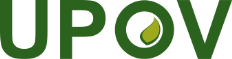 GInternationaler Verband zum Schutz von PflanzenzüchtungenTechnischer AusschussDreiundfünfzigste Tagung
Genf, 3. bis 5. April 2017TC/53/26Original:  englischDatum:  8. März 2017
English
français
deutsch
españolExample Varieties
Exemples
Beispielssorten
Variedades ejemplo
Note/
NotaNew
(*)Leaf: lengthFeuille: longueur Blatt: Länge Hoja: longitud shortcourte kurz corta Florvendula purple (S/Ps)1mediummoyenne mittel media Kerlavanhaze (L), 
Lavenite petite (L)3longlongue lang larga Dutch (L), Grappenhall (L)5New
(*)Leaf: widthFeuille: largeur Blatt: Breite Hoja: anchura narrowétroite schmal estrecha Bouquet of Roses (S/Ps), Klelv12072 (S/Ps)1mediummoyenne mittel media Fair 16 (S/Ps), 
Royal purple (S/Ps)3broadlarge breit ancha Dow4 (L), Montparler (L)57.
(*)Leaf: incisions of marginFeuille: incisions du bordBlatt: RandeinschnitteHoja: incisiones del bordeabsentabsentesfehlendausentesAbrial (L)1weakly expressedfaiblement présentesschwach ausgeprägtdébilmente expresadasPure Harmony (S/Ps)2strongly expressedfortement présentesstark ausgeprägtfuertemente expresadasSidonie (S/Ps)
3
English
français
deutsch
españolExample Varieties
Exemples
Beispielssorten
Variedades ejemplo
Note/
Nota28.
(*)
(+)Spike: presence of infertile bractsÉpi: présence de bractées stérilesÄhre: Vorhanden-sein von sterilen HüllblätternEspiga: presencia de brácteas estérilesabsentabsentesfehlendausentesAbrial (L), Maillette (L)1presentprésentesvorhandenpresentesJames Compton (S/Ps)9NEWSpike: number of infertile bractsÉpi: nombre de bractées stérilesÄhre: Anzahl steriler HüllblätterEspiga: número de brácteas estérilesfewpetitgeringbajoProlil (S/Ps), Toscane (S/Ps)1mediummoyenmittelmedioAnouk (S/Ps)3manygrandgroßaltoFlovendula Purple (S/Ps), 
Lavsts 08 (S/Ps)5
English
français
deutsch
españolExample Varieties
Exemples
Beispielssorten
Variedades ejemplo
Note/
Nota29.
(*)
(+)Stoechas section only: Spike: length of infertile bractsSection Stoechas seulement: Épi: longueur des bractées stérilesNur Sektion Stoechas: Ähre: Länge der sterilen HüllblätterSólo para la sección Stoechas: Espiga: longitud de las brácteas estérilesshortcourtekurzcortaEvelyn Cadzow (S/Ps)3mediummoyennemittelmediaTickled Pink (S/Ps)5longlonguelanglargaJames Compton (S/Ps)7NEUSpike: width of infertile bractsÉpi: largeur des bractées stérilesÄhre: Breite der sterilen HüllblätterEspiga: anchura de las brácteas estérilesnarrowétroite schmal estrecha Atlantica (S/Ps), 
James Compton (S/Ps)1mediummoyenne mittel media Anouk (S/Ps), Fair 09 (S/Ps)3broadlarge breit ancha Boysberry Ruffles (S/Ps), 
Happiness Sky (L)5
English
français
deutsch
españolExample Varieties
Exemples
Beispielssorten
Variedades ejemplo
Note/
Nota35.
(*)
(+)Corolla: colorCorolle: couleurKrone: FarbeCorola: colorwhiteblancweißblancoNana alba (L), Willowbridge Snow (S/Ps)1pinkroserosarosaRosea (L)2purplepourprepurpurnpúrpuraMunstead (L), 
Regal Splendour (S/Ps)3violetvioletviolettvioletaRoxlea Park (S/Ps), 
Twickel Purple (L)4light bluebleu clairhellblauazul claroSuper (L)5medium bluebleu moyenmittelblauazul medioAbrial (L), 
Willowbridge Calico (S/Ps)6dark bluebleu foncédunkelblauazul oscuroGrosso (L), 
Sidonie (S/Ps)7
English
français
deutsch
españolExample Varieties
Exemples
Beispielssorten
Variedades ejemplo
Note/
Nota35.
(*)
(+)Corolla: colorCorolle: couleurKrone: FarbeCorola: colorRHS Farbkarte (indicate reference number)Code RHS des couleurs (indiquer le numéro de référence)RHS-Farbkarte (Nummer angeben)Carta de colores RHS (indíquese el número de referencia)MerkmaleExample VarietiesNote5.7 i
(35)Krone: FarbeRHS-Farbkarte (Nummer angeben)5.7 ii
(35)Krone: FarbeweißNana alba (L),
Willowbridge Snow (S/Ps)1[  ]rosaRosea (L)2[  ]purpurnMunstead (L), 
Regal Splendour (S/Ps)3[  ]violettRoxlea Park (S/Ps), 
Twickel Purple (L)4[  ]blauGrosso (L), Super (L)5[  ]hellblauSuper (L) 5[  ]mittelblauAbrial (S/Ps),
Willowbridge Calico (S/Ps)6[  ]dunkelblauGrosso (L), Sidonie (S/Ps)7[  ]